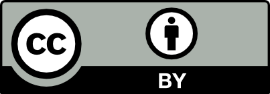 Date:……/……/……..COPYRIGHT AND COMMITMENT FORMTitle of the Article: …...…………………………………………………………………………………….		…………………………………………………………………………………………….		…………………………………………………………………………………………….Author (s)	: …...………………………………………………………………………………………		…………………………………………………………………………………………….Writer(s) is accepted for:The article is original and submitted nowhereAll authors have participated in this study individually and have taken all responsibility for this study,All authors see and approve the final version of the submitted paper,The article has not been published elsewhere or has been submitted for publication,The text, figures and documents contained in the article do not infringe the copyrights of other persons,The article is written in accordance with academic rules and ethical values, there is no conflict of interest, and the works benefited from consist of those shown in the bibliography,All original, peer-reviewed research/review articles are published under the CC BY licence. This license allows reusers to distribute, remix, adapt, and build upon the material in any medium or format, so long as attribution is given to the creator. The license allows for commercial use.Authors share the right of publication of the article to the Journal of Metaverse by owning the rights in the CC-BY license.However, the author (s) has the right to reproduce, post, or distribute the article. The use of any part of the article in another publication is permitted on the condition that the Izmir Academy Association is declared as a publisher and the reference is made to the Journal of Metaverse. Citation Information: Author (s) Name and Surname, Publication Year, Article Title, Journal Title, Volume, Issue Number and Doi number.I / We undertake that the Izmir Academy Association and Journal Editors has no responsibility for the claims to be filed by third parties due to copyright infringement and that all responsibility belongs to the author(s). In addition, I / We undertake that there are no criminal offenses or unlawful statements in the article, that no material and method is used in the course of the investigation, and that we are acting in accordance with ethical rules.Copyright Release Form must be signed by all authors. Authors who work in different organizations can submit the Copyright Release Form separately. All signatures must be wet. (Scan this form from the computer and upload it to the system)Author (s) Name - Surmane		Signature			Cell Phone:	1.	…………………………...		………………….		…………………2.	…………………………...		………………….		…………………3.	…………………………...		………………….		…………………4.	…………………………...		………………….		…………………5.	…………………………...		………………….		…………………